P R O T O K Ó Ł GŁOSOWANIANA REKTORA Z  DNIA ...........................................Tura: .......................................................................................................................................Uprawnionych do głosowania ...............................................................................................Obecnych na zebraniu (wg listy obecności) ..........................................................................Liczba kart do głosowania wyjętych z urny: .........................................................................w tym:nieważnych kart do głosowania .........................ważnych kart do głosowania ..............................Minimalna liczba głosów wymagana do dokonania wyboru…………..Kandydaci uzyskali w kolejności następującą liczbę ważnych głosów (od największej liczby głosów):1. ...............................................................		2. ...............................................................		3. ...............................................................		Komisja stwierdza, że następująca osoba uzyskała wymaganą liczbę głosów do dokonania wyboru na funkcję Rektora:     .............................................................		.................................................................                    (imię i nazwisko)			                                     (liczba głosów)Komisja stwierdza, że następujące osoby przeszły do ……………. tury:*     1. .......................................................		.................................................................                    (imię i nazwisko)			                                     (liczba głosów)     2. ......................................................		................................................................                    (imię i nazwisko)			                                     (liczba głosów)     3. ......................................................		................................................................                    (imię i nazwisko)			                                     (liczba głosów)Komisja skrutacyjna w składzie:     1) ...............................................................		....................................................                          (imię i nazwisko)			                                                  (podpis)     2) ...............................................................		...................................................                          (imię i nazwisko)			                                                  (podpis)     3) ...............................................................		..................................................                          (imię i nazwisko)			                                                  (podpis)------------------------------------------*  odpowiednie wpisać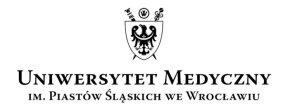 Wybory Rektora Uniwersytetu Medycznego we Wrocławiu na kadencję 2024–2028(załącznik nr 13 do Komunikatu nr 5 UKW)